UNIVERSIDADE FEDERAL DA PARAÍBA 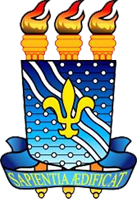 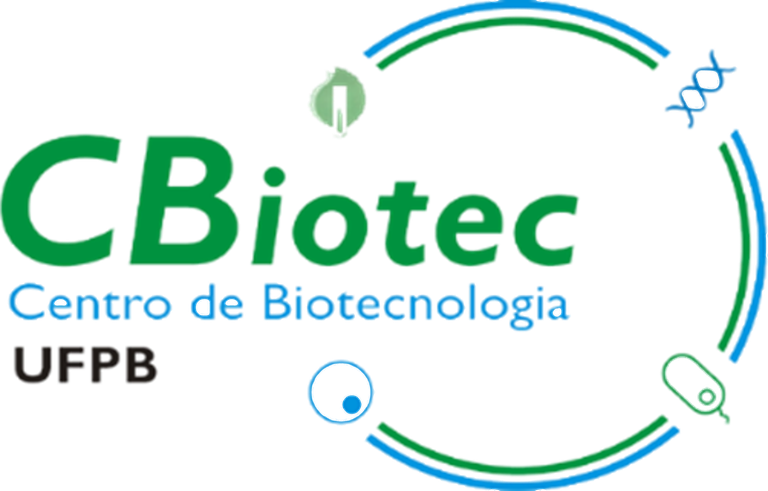 CENTRO DE BIOTECNOLOGIA COORDENAÇÃO DO BACHARELADO EM BIOTECNOLOGIA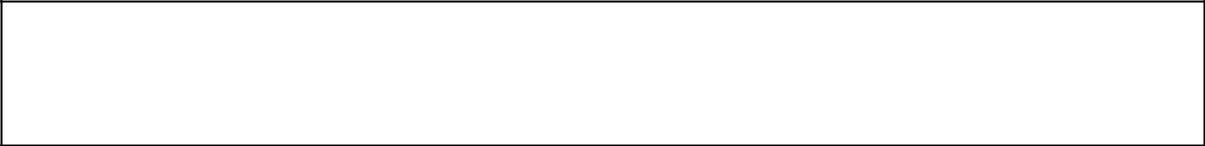 REQUERIMENTO DE DILATAÇÃO DO PRAZO PARA CONCLUSÃO DO CURSO(Resolução Consepe Nº 29/2020, Título XI, Capítulo I)À Coordenação do Curso de Bacharelado em Biotecnologia/CBiotec/UFPB:Eu,_________________________________________________________________,aluno(a) regularmente matriculado(a) no Curso de Bacharelado em Biotecnologia, sob matrícula nº. __________________________, venho requerer DILATAÇÃO DE PRAZO PARA CONCLUSÃO DO CURSO, por _________ período(s) letivo(s), nos termos da Resolução Consepe n.º 29/2020, artigos 174 e 175, mediante a(s) seguinte(s) justificativa(s): _______________________________________________________________________________________________________________________________________________________________________________________________________________________________________________________________________________________________________________________________________________________________________________________Declaro, sob as penas da Lei, que as informações prestadas e o(s) documento(s) apresentado(s) são verdadeiros e autênticos, e assumo inteira responsabilidade pelo(s) mesmo(s).Nestes Termos, Pede Deferimento.João Pessoa, _____ /_____ /________ .__________________________________Assinatura do(a) Aluno(a)Telefone: ______________________________________E-mail: ________________________________________Anexos (Art. 175, § 2º):(	) Histórico acadêmico atualizado(	) Cronograma com o Plano de EstudosUNIVERSIDADE FEDERAL DA PARAÍBA CENTRO DE BIOTECNOLOGIA COORDENAÇÃO DO BACHARELADO EM BIOTECNOLOGIA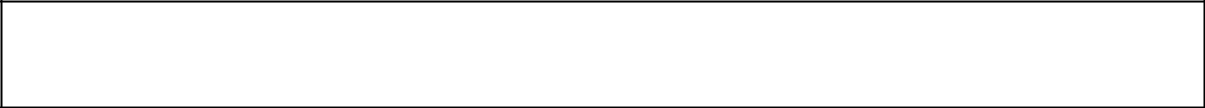 CRONOGRAMA COM PLANO DE ESTUDOS(Resolução Consepe Nº 29/2020, Art. 175, § 2º, alínea “c”)Nome do(a) aluno(a): _________________________________________________________Matrícula: ____________________________Período Letivo: _________CódigoComponente CurricularCargaHoráriaPeríodo Letivo: _________Período Letivo: _________CódigoComponente CurricularCargaHorária